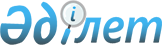 Об определении для заказчиков единого организатора государственных закупок и определении бюджетных программ и товаров, работ, услуг, по которым организация и проведение государственных закупок выполняется единым организатором
					
			Утративший силу
			
			
		
					Постановление акимата города Аксу Павлодарской области от 27 января 2017 года № 31/1. Зарегистрировано Департаментом юстиции Павлодарской области 8 февраля 2017 года № 5364. Утратило силу постановлением акимата города Аксу Павлодарской области от 12 июля 2019 года № 611/5 (вводится в действие со дня его первого официального опубликования)
      Сноска. Утратило силу постановлением акимата города Аксу Павлодарской области от 12.07.2019 № 611/5 (вводится в действие со дня его первого официального опубликования).
      В соответствии с пунктом 2 статьи 31 Закона Республики Казахстана от 23 января 2001 года "О местном государственном управлении и самоуправлении в Республики Казахстан", подпунктом 3) пункта 1 статьи 8 Закона Республики Казахстан от 4 декабря 2015 года "О государственных закупках", в целях проведения единых государственных закупок акимат города Аксу ПОСТАНОВЛЯЕТ:
      1. Определить для заказчиков единым организатором государственных закупок по городу Аксу государственное учреждение "Отдел жилищно-коммунального хозяйства, пассажирского транспорта и автомобильных дорог города Аксу".
      2. Определить бюджетные программы и товары, работы, услуги, по которым организация и проведение государственных закупок выполняется единым организатором государственных закупок согласно приложению к настоящему постановлению.
      3. Заказчикам, администраторам местных бюджетных программ обеспечить предоставление необходимых документов единому организатору государственных закупок на организацию и проведение государственных закупок согласно действующему законодательству Республики Казахстан о государственных закупках.
      4. Признать утратившими силу:
      1) Постановление акимата города Аксу от 26 февраля 2016 года № 156/3 "Об определении для заказчиков единого организатора государственных закупок и определении бюджетных программ и товаров, работ, услуг, по которым организация и проведение государственных закупок выполняется единым организатором" (зарегистрированое в Реестре государственной регистрации нормативных правовых актов за № 4983, опубликованное в газетах "Ақсу жолы" и "Новый путь" № 11 от 18 марта 2016 года);
      2) Постановление акимата города Аксу от 2 августа 2016 года № 691/8 "О внесении изменения в постановление акимата города Аксу от 26 февраля 2016 года № 156/3 "Об определении для заказчиков единого организатора государственных закупок и определении бюджетных программ и товаров, работ, услуг, по которым организация и проведение государственных закупок выполняется единым организатором" (зарегистрированое в Реестре государственной регистрации нормативных правовых актов за № 5196, опубликованное в газетах "Ақсу жолы" и "Новый путь" № 32 от 12 августа 2016 года).
      5. Контроль за исполнением настоящего постановления возложить на заместителя акима города Аксу Арынова К.З.
      6. Настоящее постановление вводится в действие со дня его первого официального опубликования. Бюджетные программы и товары, работы, услуги по которым
организация и проведение государственных закупок
осуществляется единым организатором по городу Аксу
      Сноска. Приложение - в редакции постановления акимата города Аксу Павлодарской области от 11.09.2018 № 595/9 (вводится в действие со дня его первого официального опубликования).
					© 2012. РГП на ПХВ «Институт законодательства и правовой информации Республики Казахстан» Министерства юстиции Республики Казахстан
				
      Акима города

Н. Дюсимбинов
Приложение
к постановлению акимата
города Аксу
от 27 января 2017 года № 31/1
№ п/п
Наименование
1
Государственные закупки товаров, работ, услуг способами конкурса (аукциона) в рамках бюджетных программ развития, предусматривающих реализацию бюджетных инвестиционных проектов городским местным исполнительным органом
2
Государственные закупки товаров, работ, услуг способами конкурса (аукциона), если сумма лота (пункта плана), выделенная на закуп превышает трехтысячекратный месячный расчҰтный показатель, но не более стотысячекратного месячного расчҰтного показателя, установленного на соответствующий финансовый год